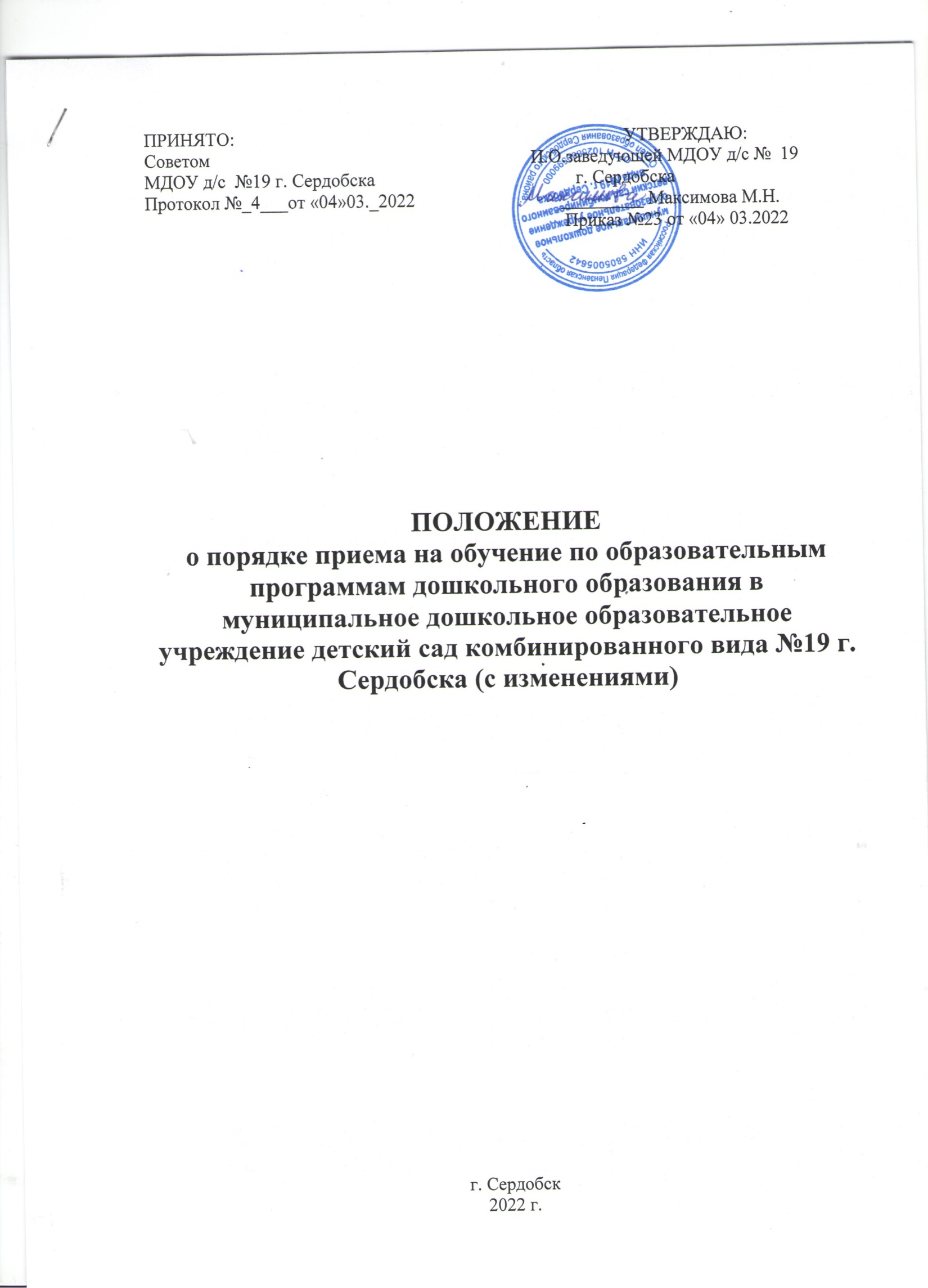 Общее положение.1.1. Настоящее Положение о порядке приема  на обучение по образовательным программам дошкольного образования в  муниципальное дошкольное образовательное учреждение детский сад комбинированного вида № 19 г. Сердобска (далее – положение) разработано в соответствии с Федеральным законом «Об образовании в Российской Федерации» от 29.12.2012 г.№273-ФЗ, Приказом Министерства просвещения РФ от 15 мая 2020г. №236 «Об утверждении Порядка приема на обучение по образовательным программам дошкольного образования от 8 сентября 2020 г. N 471 "О внесении изменений в Порядок приема на обучение по образовательным программам дошкольного образования, утвержденный приказом Министерства просвещения Российской Федерации от 15 мая 2020 г. N 236",Уставом муниципального дошкольного образовательного учреждения детского сада комбинированного вида №19 г. Сердобска и определяет правила приема граждан Российской Федерации в муниципальное дошкольное образовательное учреждение детский сад комбинированного вида № 19 г.Сердобска , осуществляющее образовательную деятельность по образовательным программам дошкольного образования.1.2. Настоящее Положение определяет правила приема граждан Российской Федерации в муниципальное дошкольное образовательное учреждение детский сад комбинированного вида № 19 г.Сердобска , осуществляющее образовательную деятельность по образовательным программам дошкольного образования (далее - ДОУ).2. Правила приема обучающихся.2.1. Прием граждан на обучение в филиал ДОУ осуществляется в соответствии с правилами приема обучающихся, установленными в образовательной организации.2.2. Правила приема на обучение в ДОУ обеспечивает прием в ДОУ всех граждан, имеющих право на получение дошкольного образования.Правила приема в ДОУ обеспечивают также прием в ДОУ граждан, имеющих право на получение дошкольного образования и проживающих на территории, за которой закреплено ДОУ.Льготный прием детей в организацию осуществляется в соответствии с действующим законодательством Российской Федерации.2.3. "Ребенок имеет право преимущественного приема в государственные и муниципальные образовательные организации, в которых обучаются его полнородные и неполнородные братья и (или) сестры.2.4. В приеме в ДОУ может быть отказано только по причине отсутствия в ней свободных мест. В случае отсутствия мест в ДОУ родители (законные представители) ребенка для решения вопроса о его устройстве в другую образовательную организацию обращаются непосредственно в Отдел образования Сердобского района Пензенской области.2.5. Прием в ДОУ осуществляется в течение всего календарного года при наличии свободных мест."Документы о приеме подаются в государственную или муниципальную образовательную организацию, в которую получено направление.";2.6. ДОУ обязано ознакомить родителей (законных представителей) ребенка со своим уставом, лицензией на осуществление образовательной деятельности, с образовательными программами и другими документами, регламентирующими организацию и осуществление образовательной деятельности, права и обязанности воспитанников.Копии указанных документов, информация о сроках приема документов, указанных в пункте 2.7. настоящего Положения, размещаются на информационном стенде ДОУ и на официальном сайте ДОУ в информационно-телекоммуникационной сети "Интернет".Муниципальные (государственные) образовательные организации размещают на информационном стенде образовательной организации и на официальном сайте образовательной организации распорядительный акт органа местного самоуправления муниципального района, муниципального округа о закреплении образовательных организаций за конкретными территориями муниципального района, муниципального округа, издаваемый не позднее 1 апреля текущего года (далее - распорядительный акт о закрепленной территории).Факт ознакомления родителей (законных представителей) ребенка, в том числе через официальный сайт ДОУ, с указанными документами фиксируется в заявлении о приеме в ДОУ и заверяется личной подписью родителей (законных представителей) ребенка.2.7.Прием в ДОУ осуществляется  по личному заявлению родителя (законного представителя) ребенка.(Приложение1)	Заявление о приеме представляется в ДОУ на бумажном носителе и (или) в электронной форме через единый портал государственных и муниципальных услуг (функций) и (или) региональные порталы государственных и муниципальных услуг (функций).В заявлении для  приема родителями (законными представителями) ребенка указываются следующие сведения:а) фамилия, имя, отчество (последнее - при наличии) ребенка;б) дата рождения ребенка;в) реквизиты свидетельства о рождении ребенка;г) адрес места жительства (места пребывания, места фактического проживания) ребенка;д) фамилия, имя, отчество (последнее - при наличии) родителей (законных представителей) ребенка;е) реквизиты документа, удостоверяющего личность родителя (законного представителя) ребенка;ж) реквизиты документа, подтверждающего установление опеки (при наличии);з) адрес электронной почты, номер телефона (при наличии) родителей (законных представителей) ребенка;и) о выборе языка образования, родного языка из числа языков народов Российской Федерации, в том числе русского языка как родного языка;к) о потребности в обучении ребенка по адаптированной образовательной программе дошкольного образования и (или) в создании специальных условий для организации обучения и воспитания ребенка-инвалида в соответствии с индивидуальной программой реабилитации инвалида (при наличии);л) о направленности дошкольной группы;м) о необходимом режиме пребывания ребенка;н) о желаемой дате приема на обучение."При наличии у ребенка полнородных или неполнородных братьев и (или) сестер, обучающихся в государственной или муниципальной образовательной организации, выбранной родителем (законным представителем) для приема ребенка, его родители (законные представители) дополнительно в заявлении для направления указывают фамилию(-ии), имя (имена), отчество(-а) (последнее - при наличии) полнородных или неполнородных братьев и (или) сестер.".Для  приема в образовательную организацию родители (законные представители) ребенка предъявляют следующие документы:документ, удостоверяющий личность родителя (законного представителя) ребенка, либо документ, удостоверяющий личность иностранного гражданина или лица без гражданства в Российской Федерации в соответствии со ст.10 Федерального закона от 25 июля . N 115-ФЗ "О правовом положении иностранных граждан в Российской Федерации" (Собрание законодательства Российской Федерации, 2002, N 30, ст. 3032).       Для направления родители (законные представители) ребёнка дополнительно предъявляют документ, подтверждающий наличие права на специальные меры поддержки (гарантии) отдельных категорий граждан и их семей (при необходимости), а так же вправе предъявить свидетельство о рождении ребёнка, выданное на территории РФ, и свидетельство о регистрации ребёнка по месту жительства или по месту пребывания на закреплённой территории по собственной инициативе. При отсутствии свидетельства о регистрации ребёнка по месту жительства или по месту пребывания на закреплённой территории родитель (законный представитель) ребёнка предъявляет документ, содержащий сведения о месте пребывания, месте фактического проживания ребёнка.      Родители (законные представители) ребенка, являющиеся иностранными гражданами или лицами без гражданства, дополнительно предъявляют документ, подтверждающий право заявителя на пребывание в Российской Федерации. Иностранные граждане и лица без гражданства все документы представляют на русском языке или вместе с заверенным переводом на русский язык.Копии предъявляемых при приеме документов хранятся в ДОУ.2.8. Дети с ограниченными возможностями здоровья принимаются на обучение по адаптированной образовательной программе дошкольного образования только с согласия родителей (законных представителей) ребенка и на основании рекомендаций психолого-медико-педагогической комиссии.2.9. Требование представления иных документов для приема детей в ДОУ в части, не урегулированной законодательством об образовании, не допускается.2.10.Заявление о приеме в ДОУ и копии документов регистрируются руководителем ДОУ или уполномоченным им должностным лицом, ответственным за прием документов, в журнале приема заявлений о приеме в ДОУ (Приложение 2). После регистрации родителю (законному представителю) ребенка выдается документ, заверенный подписью должностного лица ДОУ, ответственного за прием документов, содержащий индивидуальный номер заявления и перечень представленных при приеме документов (Приложение3).2.11. Ребенок, родители (законные представители) которого не представили необходимые для приема документы в соответствии с п.2.7. настоящего Положения, остается на учете и направляется в ДОУ после подтверждения родителем (законным представителем) нуждаемости в предоставлении места.2.12. После приема документов, указанных в пункте 2.7. настоящего Положения, ДОУ заключает договор об образовании по образовательным программам дошкольного образования (далее - договор)  с родителями (законными представителями) ребенка.2.13. Руководитель ДОУ издает распорядительный акт о зачислении ребенка в ДОУ (далее - распорядительный акт) в течение трех рабочих дней после заключения договора. Распорядительный акт в трехдневный срок после издания размещается на информационном стенде ДОУ. На официальном сайте ДОУ в сети Интернет размещаются реквизиты распорядительного акта, наименование возрастной группы, число детей, зачисленных в указанную возрастную группу.После издания распорядительного акта ребенок снимается с учета детей, нуждающихся в предоставлении места в ДОУ.2.14. На каждого ребенка, зачисленного в образовательную организацию, оформляется личное дело, в котором хранятся все предоставленные родителями (законными представителями) ребенка документы.3. Заключительные положения3.1. Настоящее Положение является локальным нормативным актом ДОУ.3.2. Все изменения и дополнения, вносимые в настоящее Положение, оформляются в письменной форме в соответствии с действующим законодательством.3.3. Положение принимается на неопределенный срок.3.4. После принятия данного Положения в  новой редакции предыдущая редакция автоматически утрачивает силу.